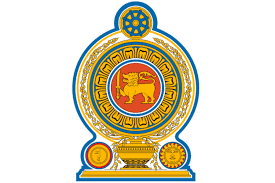 Statement by the Democratic Socialist Republic of Sri Lanka31st Session of the Universal Periodic ReviewReview of the Kingdom of Jordan – 08 November 2018Mr. President,Sri Lanka extends a warm welcome to the High Level delegation from the Kingdom of Jordan and thanks the delegation for the informative presentation.We appreciate Jordan for its decision to open its borders to Syrian refugees who are seeking protection, and its continuing humanitarian assistance, while trying to cope with challenges of its own in the economic and social spheres.Jordan has taken an important step to strengthen the national human rights framework through the adoption of the 2016 – 2025 comprehensive national plan for human rights. Further, the Government has also taken concerted efforts to combat corruption and cybercrime through adoption of legislation and awareness training programmes.We commend the efforts being made by Jordan to ensure the water needs of all its residents without discrimination amidst the challenges faced in the water sector due to climate change and desertification.   We welcome the launch of the National Plan for the implementation of United Nations Security Council Resolution 1325 on women, peace and security. My delegation recommends that Jordan-consider ratifying the International Convention on the Protection of the Rights of All Migrant Workers and Members of Their Families and the International Convention for the Protection of All Persons from Enforced Disappearance; -consider acceding to the Optional Protocol to the Convention on the Elimination of All Forms of Discrimination against Women, and the Optional Protocol to the Convention against Torture and Other Cruel, Inhuman or Degrading Treatment or Punishment;-consider withdrawing its reservations to articles 9 and 16 of the Convention on the Elimination of All Forms of Discrimination against Women;-continue to accelerate efforts to eliminate child labour, in particular girls working as domestic workers, ensuring that legal action is taken against perpetrators; and-continue to prevent trafficking in women and girls with regular monitoring.We wish Jordan success in its UPR engagement. Thank you.